Notes for video 2.3. http://tinyurl.com/rr480/videos/tableconcepts 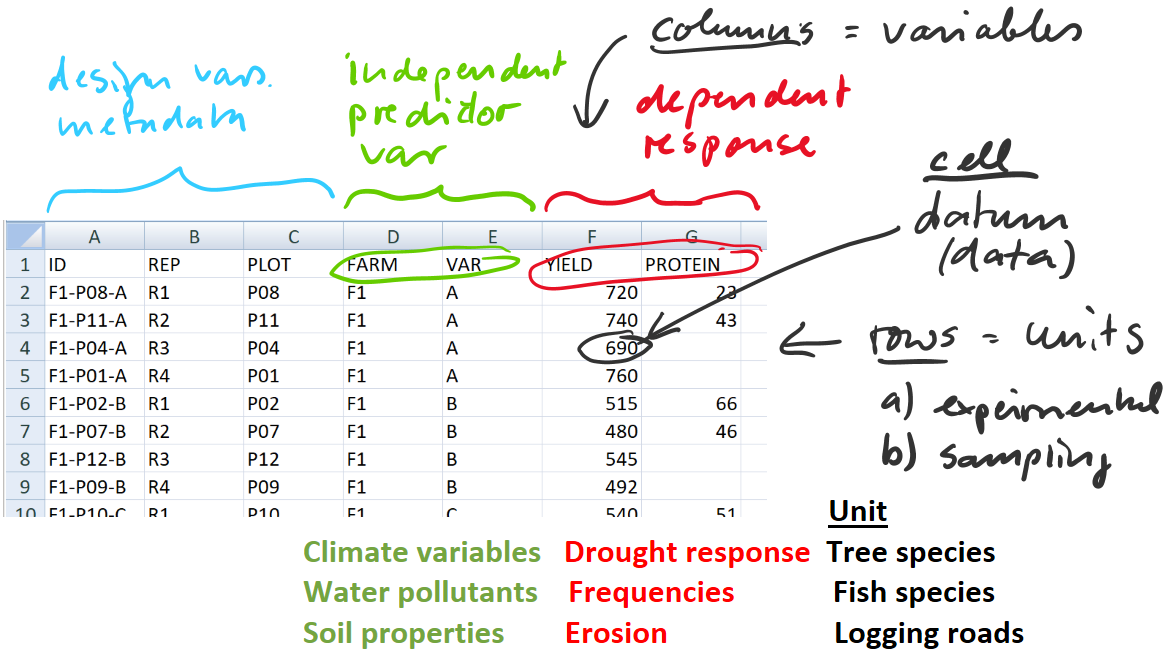 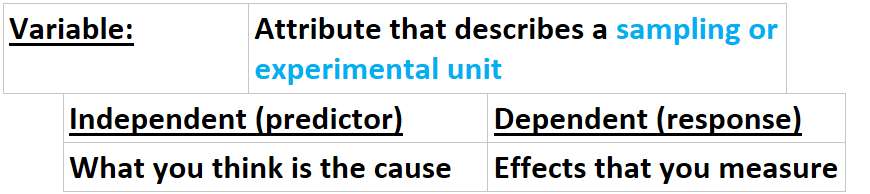 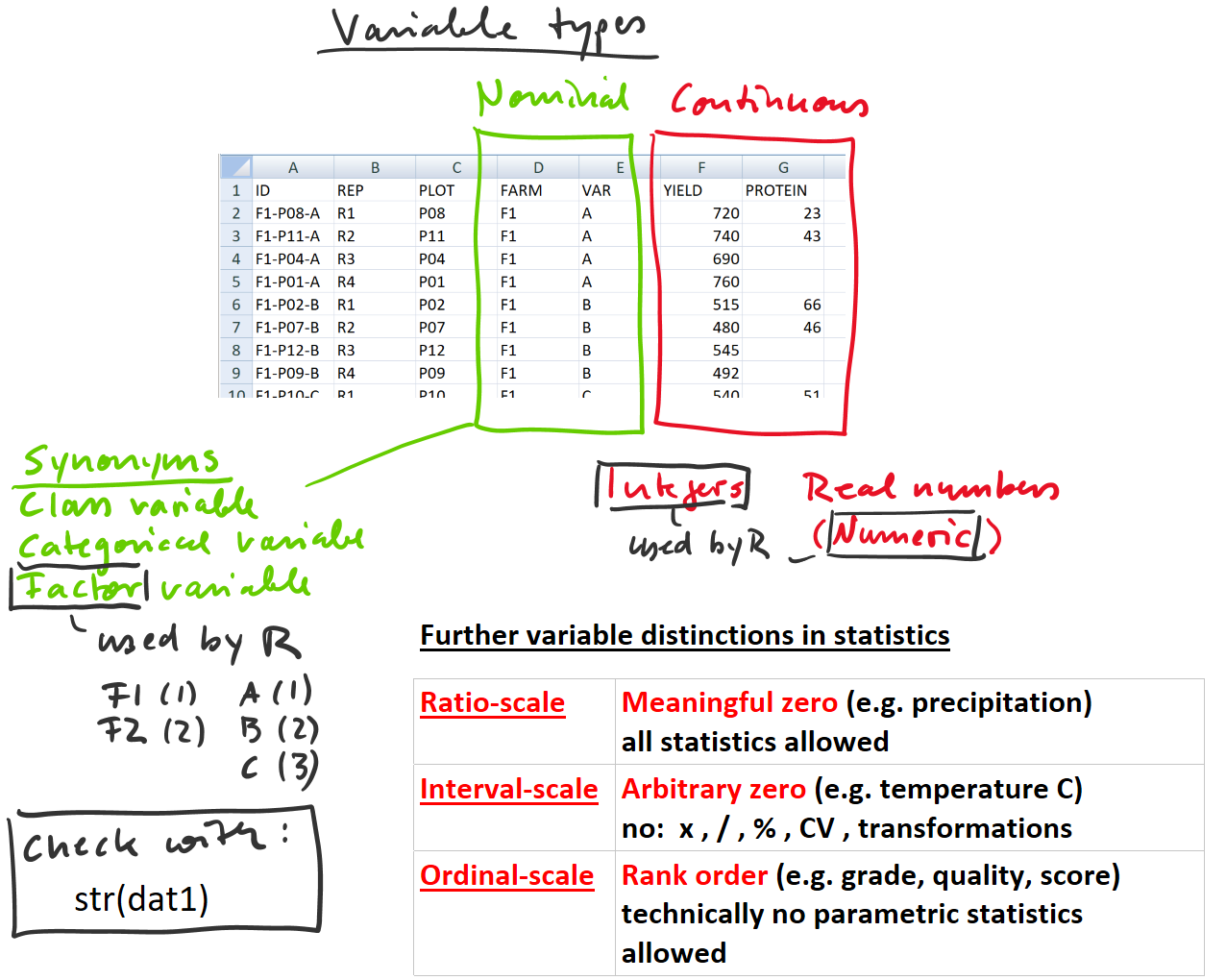 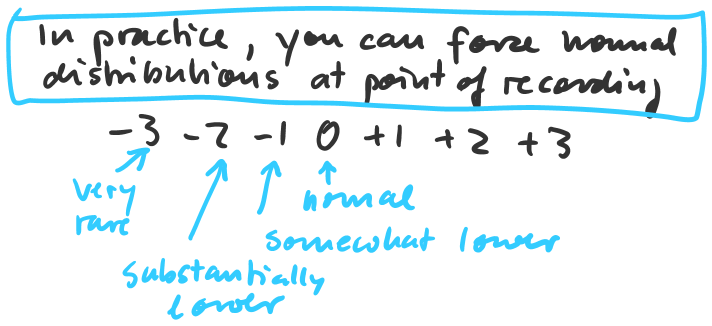 Experimental or sampling unit:Individual, object, thing, location that you measure or studyIndividual, object, thing, location that you measure or studyData: Data: Values of variables (what you measure or record)